Инструкция для самозаписи в группу реабилитацииОncocenter – облачный сервис для реабилитации пациентов с последствиями онкологических заболеваний. Оncocenter предлагает:лечебно-физкультурные комплексы (ЛФК) в домашних условиях по видеосвязи с инструктором ЛФК;контроль вашего здоровья в процессе реабилитации путем онлайн-анкетирования;переписка с врачом-реабилитологом.Что нужно для занятий? устройство  с микрофоном и камерой: мобильный телефон, планшет или компьютер;связь с интернетом и адрес email на этом устройстве.Как записаться?Просканируйте QR-код
или
откройте https://oncocenter.online/ ,нажмите Вход и  Запись в группу занятий ЛФК.Заполните форму записи в группу и получите дальнейшие инструкции на свой email.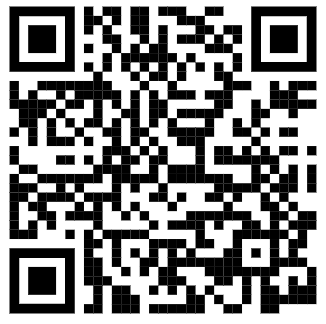 Инструкция для самозаписи в группу реабилитацииОncocenter – облачный сервис для реабилитации пациентов с последствиями онкологических заболеваний. Оncocenter предлагает:лечебно-физкультурные комплексы (ЛФК) в домашних условиях по видеосвязи с инструктором ЛФК;контроль вашего здоровья в процессе реабилитации путем онлайн-анкетирования;переписка с врачом-реабилитологом.Что нужно для занятий? устройство  с микрофоном и камерой: мобильный телефон, планшет или компьютер;связь с интернетом и адрес email на этом устройстве.Как записаться?Просканируйте QR-код
или
откройте https://oncocenter.online/ ,нажмите Вход и  Запись в группу занятий ЛФК.Заполните форму записи в группу и получите дальнейшие инструкции на свой email.support@telepat.online
www.oncocenter.onlinesupport@telepat.online
www.oncocenter.onlinesupport@telepat.online
www.oncocenter.online
сервис дистанционной реабилитации онкологических пациентов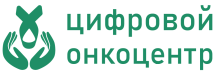 
сервис дистанционной реабилитации онкологических пациентовsupport@telepat.online
www.oncocenter.online
сервис дистанционной реабилитации онкологических пациентов